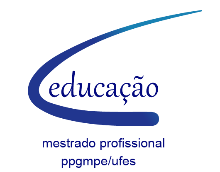 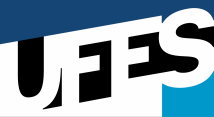 UNIVERSIDADE FEDERAL DO ESPÍRITO SANTO  CENTRO DE EDUCAÇÃOPROGRAMA DE PÓS GRADUAÇÃO DE MESTRADO PROFISSIONAL EM EDUCAÇÃO Vitória – ES, 08 de agosto de 2019Professor(a) da DisciplinaCursoCursoCódigoDisciplinaDisciplinaDisciplinaDisciplinaMestrado Profissional em EducaçãoMestrado Profissional em EducaçãoMPE1014Metodologia de PesquisaMetodologia de PesquisaMetodologia de PesquisaMetodologia de PesquisaProfessor:Renata Duarte SimõesSemestre:Semestre:Semestre:2019/2Carga HoráriaCréditosProfessor:Renata Duarte SimõesSemestre:Semestre:Semestre:2019/23002Ementa:Tem por finalidade o aprofundamento e o estudo de temáticas e metodologias adequadas aos trabalhos de pesquisa desenvolvidos pelos discentes. Objetivos:Promover diálogos sobre pesquisas em Educação, abordando o rigor e a qualidade das produções científicas;Estimular estudos sobre as temáticas pesquisadas pelos discentes, abordando os processos de investigação de modo a articular pesquisa e prática escolar; Aprofundar o debate sobre levantamento bibliográfico, metodologia, referencial teórico, categorização e análise de dados;Articular o planejamento e a execução de pesquisas, com vistas ao desenvolvimento da produção científica e de um produto, atentando-se às normas da publicização científica. Metodologia:Aulas expositivas e dialogadas a partir dos textos selecionados para a disciplina;Realização de atividades em sala e estudos em casa;Mesas e diálogos com convidados; Compartilhamento das produções textuais. Avaliação:Compartilhamento da pesquisa. Valor 0 a 2. Produção de artigo. Valor 0 a 8.Resultado final: soma das notas obtidas. Cronograma:Cronograma:20/08/19Leitor e leituras de pesquisas em EducaçãoApresentação e diálogo a respeito da disciplina, da ementa e do cronograma de ações. SOARES, Magda. Para quem pesquisamos? Para quem escrevemos? In: MOREIRA, Antônio Flavio et al. Para quem pesquisamos, para quem escrevemos: o impasse dos intelectuais. São Paulo: Cortez, 2001. p. 65-90. (Coleção Questões da Nossa Época, n. 88).CAMPO, Maria Malta. Para que serve a pesquisa em educação? Cadernos de Pesquisa, v.39, n.136, p. 269-283, jan./abr. 2009. Disponível em: http://publicacoes.fcc.org.br/ojs/index.php/cp/article/view/283/294Produção de apresentação digital da pesquisa.03/09/18A pesquisa em Educação nos Mestrados ProfissionaisAMBROSETTI; Neusa Banhara; CALIL, Ana Maria Gimenes Corrêa. Contribuições do Mestrado Profissional em Educação para a formação docente. Revista Reflexão e Ação, Santa Cruz do Sul, v. 24, n. 3, p.85-104, Set./Dez. 2016. Disponível em: https://online.unisc.br/seer/index.php/reflex/article/download/7526/pdfANDRÉ, Marli. A Formação do Pesquisador da Prática Pedagógica. Revista da UNEB, Salvador, v. 1, n. 1, p. 30-41, jan./abr. 2016. Disponível em: https://www.revistas.uneb.br/index.php/plurais/article/download/2300/1605FIALHO, Nadia Hage; HETKOWSKI, Tânia Maria. Mestrados Profissionais em Educação: novas perspectivas da pós-graduação no cenário brasileiro. Educar em Revista, Curitiba, Brasil, n. 63, p. 19-34, jan./mar. 2017. Disponível em: http://www.scielo.br/scielo.php?script=sci_abstract&pid=S0104-40602017000100019&lng=pt&nrm=iso&tlng=ptPesquisa acadêmica e pesquisa profissional – debatendo percursos temáticos, estruturais e metodológicos. O debate sobre as pesquisas desenvolvidas em Mestrado profissional. 17/09/2019Rigor e qualidade em pesquisas acadêmicasANDRÉ, Marli. Pesquisa em educação: buscando rigor e qualidade. Cadernos de Pesquisa, n. 113, p. 51-64, jul. 2001. Disponível em: http://www.scielo.br/pdf/cp/n113/a03n113.pdfCHARTIER, Roger. Textos, impressões e leituras. In: HUNT, Lynn. A nova história cultural. São Paulo: Martins Fontes, 1992. p. 221- 234.Reflexão sobre o Currículo Lattes como espaço de registro da vida pregressa e atual do pesquisador, das experiências e trajetória acadêmica. Como preencher e o que disponibilizar no lattes?01/10/19Artigos científicos: conhecendo os processos de elaboração e as vias de publicação WARDE, Mirian. O papel da pesquisa na Pós-Grauação em Educação. Cadernos de Pesquisa, n. 73, p. 67-75, maio 1990. Disponível em: file:///C:/Users/renas_000/Downloads/1098-4130-1-PB.pdfHETKOWSKI, Tânia Maria. Mestrados profissionais educação: políticas de implantação e desafios às perspectivas metodológicas. Plurais Revista Interdisciplinar, Salvador, v. 1, n. 1, p. 10-29, jan./abr. 2016. Disponível em: http://www.revistas.uneb.br/index.php/plurais/article/view/2299Caminhos para a produção do artigo científicoOficina de elaboração de texto acadêmico15/10/19O levantamento bibliográfico e a pesquisa científicaGALVÃO, Maria Cristiane Barbosa. O levantamento bibliográfico e a pesquisa científica. Disponível em: http://www2.eerp.usp.br/Nepien/DisponibilizarArquivos/Levantamento_bibliografico_CristianeGalv.pdfFERREIRA, Norma Sandra De Almeida. As pesquisas denominadas “estado da arte” norma sandra de almeida ferreir. Educação & Sociedade, ano XXIII, n. 79, Agosto/2002. Disponível em: http://www.scielo.br/pdf/es/v23n79/10857.pdfConsiderações sobre o Estado da Arte, Levantamento Bibliográfico e Pesquisa Bibliográfica. Participação de Convidado: Prof. Dr. Alexandro Braga Vieira05/11/19Os diferentes dispositivos de compartilhamento das pesquisas acadêmicasSOARES, Magda. Novas práticas de leitura e escrita: letramento na cibercultura. Educ. Soc. [on-line], v. 23, n. 81, p. 143-160, 2002. Disponível em: http://www.scielo.br/pdf/es/v23n81/13935 LÈVY, Pierre. Cibercultura. São Paulo: Editora 34, 1999.CHARTIER, Roger. A aventura do livro: do leitor ao navegador. São Paulo: Editora Unesp, 1998-200. Conhecendo as diferentes vias de compartilhamento das pesquisas acadêmicas: eventos (mesa redonda, comunicação oral, resumo, resumo expandido, poster, anais de evento), artigos para revistas, livros...26/11/19Intervenção social em foco: a pesquisa em espaços educativosLEITE, Priscila de Souza Chisté. Produtos Educacionais em Mestrados Profissionais na Área de Ensino: uma proposta de avaliação coletiva de materiais educativos. Atas CIAIQ2018: Investigação Qualitativa em Educação//Investigación Cualitativa en Educación//Volume 1. Disponível em: https://proceedings.ciaiq.org/index.php/ciaiq2018/article/view/1656VERCELLI, Ligia de Carvalho Abões Vercelli. A pesquisa aplicada com intervenção em um programa de mestrado profissional em educação: implicações na profissionalidade docente. Crítica Educativa (Sorocaba/SP), v. 4, n. 2, p. 5-18, jul./dez.2018. Disponível em: http://www.criticaeducativa.ufscar.br/index.php/criticaeducativa/article/view/325Mesa com Priscila de Souza Chisté Leite e participação dos alunos da primeira turma de mestrado para compartilhamento do produto. Bibliografia Básica AMBROSETTI; Neusa Banhara; CALIL, Ana Maria Gimenes Corrêa. Contribuições do Mestrado Profissional em Educação para a formação docente. Revista Reflexão e Ação, Santa Cruz do Sul, v. 24, n. 3, p.85-104, Set./Dez. 2016. Disponível em: https://online.unisc.br/seer/index.php/reflex/article/download/7526/pdfANDRÉ, Marli. A Formação do Pesquisador da Prática Pedagógica. Revista da UNEB, Salvador, v. 1, n. 1, p. 30-41, jan./abr. 2016. Disponível em: https://www.revistas.uneb.br/index.php/plurais/article/download/2300/1605 ANDRÉ, Marli. Pesquisa em educação: buscando rigor e qualidade. Cadernos de Pesquisa, n. 113, p. 51-64, jul. 2001. Disponível em: http://www.scielo.br/pdf/cp/n113/a03n113.pdfCAMPO, Maria Malta. Para que serve a pesquisa em educação? Cadernos de Pesquisa, v.39, n.136, p. 269-283, jan./abr. 2009. Disponível em: http://publicacoes.fcc.org.br/ojs/index.php/cp/article/view/283/294CHARTIER, Roger. A aventura do livro: do leitor ao navegador. São Paulo: Editora Unesp, 1998-200. CHARTIER, Roger. Textos, impressões e leituras. In: HUNT, Lynn. A nova história cultural. São Paulo: Martins Fontes, 1992. p. 221- 234.FERREIRA, Norma Sandra De Almeida. As pesquisas denominadas “estado da arte” norma sandra de almeida ferreir. Educação & Sociedade, ano XXIII, no 79, Agosto/2002. Disponível em: http://www.scielo.br/pdf/es/v23n79/10857.pdfFIALHO, Nadia Hage; HETKOWSKI, Tânia Maria. Mestrados Profissionais em Educação: novas perspectivas da pós-graduação no cenário brasileiro. Educar em Revista, Curitiba, Brasil, n. 63, p. 19-34, jan./mar. 2017. Disponível em: http://www.scielo.br/scielo.php?script=sci_abstract&pid=S0104-40602017000100019&lng=pt&nrm=iso&tlng=ptGALVÃO, Maria Cristiane Barbosa. O levantamento bibliográfico e a pesquisa científica. Disponível em: http://www2.eerp.usp.br/Nepien/DisponibilizarArquivos/Levantamento_bibliografico_CristianeGalv.pdfHETKOWSKI, Tânia Maria. Mestrados profissionais educação: políticas de implantação e desafios às perspectivas metodológicas. Plurais Revista Interdisciplinar, Salvador, v. 1, n. 1, p. 10-29, jan./abr. 2016. Disponível em: http://www.revistas.uneb.br/index.php/plurais/article/view/2299LEITE, Priscila de Souza Chisté. Produtos Educacionais em Mestrados Profissionais na Área de Ensino: uma proposta de avaliação coletiva de materiais educativos. Atas CIAIQ2018: Investigação Qualitativa em Educação//Investigación Cualitativa en Educación//Volume 1. Disponível em: https://proceedings.ciaiq.org/index.php/ciaiq2018/article/view/1656LÈVY, Pierre. Cibercultura. São Paulo: Editora 34, 1999.SOARES, Magda. Novas práticas de leitura e escrita: letramento na cibercultura. Educ. Soc. [on-line], v. 23, n. 81, p. 143-160, 2002.SOARES, Magda. Para quem pesquisamos? Para quem escrevemos? In: MOREIRA, Antônio Flavio et al. Para quem pesquisamos, para quem escrevemos: o impasse dos intelectuais. São Paulo: Cortez, 2001. p. 65-90. (Coleção Questões da Nossa Época, n. 88).VERCELLI, Ligia de Carvalho Abões Vercelli. A pesquisa aplicada com intervenção em um programa de mestrado profissional em educação: implicações na profissionalidade docente. Crítica Educativa (Sorocaba/SP), v. 4, n. 2, p. 5-18, jul./dez.2018. Disponível em: http://www.criticaeducativa.ufscar.br/index.php/criticaeducativa/article/view/325WARDE, Mirian. O papel da pesquisa na Pós-Grauação em Educação. Cadernos de Pesquisa, n. 73, p. 67-75, maio 1990. Disponível em: file:///C:/Users/renas_000/Downloads/1098-4130-1-PB.pdfBibliografia Complementar	ANDRÉ, Marli; PRINCEPE, Lisandra. O lugar da pesquisa no Mestrado Profissional em Educação. Educar em Revista, Curitiba, Brasil, n. 63, p. 103-117, jan./mar. 2017. Disponível em: www.scielo.br/pdf/er/n63/1984-0411-er-63-00103.pdfANDRÉ, Marli Eliza Dalmazo Afonso de. Mestrado profissional e mestrado acadêmico: aproximações e diferenças. Rev. Diálogo Educ., Curitiba, v. 17, n. 53, p. 823-841, 2017. Disponível em: https://periodicos.pucpr.br/index.php/dialogoeducacional/article/view/8459CONTRERAS, José. Autonomia de professores. Trad. de Sandra Trabucco Valenzuela. 2. ed. São Paulo: Cortez, 2012. FERREIRA, Alice Fontes; VIANA, Gilvania Clemente; CORREIA, Silvia Letícia Costa Pereira; SANTOS, Tarsis de Carvalho. A pesquisa aplicada em educação: uma experiência de intervenção na educação básica de Salvador/BA. Congresso Nacional de Educação (CONEDU). 18 a 20 de setembro de 2014.GATTI, B. A. A Pesquisa em Mestrados Profissionais. In: FOMPE – Fórum de Mestrados Profissionais em Educação, I., 2014, Salvador. Trabalhos apresentados... Salvador: UNEB, mar. 2014. IMBERNÓN, Francisco. Formação docente e profissional: formar-se para a mudança e a incerteza. Tradução Silvana Cobucci Leite. 9. ed. São Paulo: Cortez, 2011.NOGUEIRA, Eliane Greice Davanço; NERES, Celi Corrêa; BRITO Vilma Miranda de. Mestrado profissional em educação: a constituição do professor/pesquisador e o retorno para a escola. Revista da FAEEBA – Educação e Contemporaneidade, Salvador, v. 25, n. 47, p. 63-75, set./dez. 2016. Disponível em: http://educacao.ufes.br/sites/educacao.ufes.br/files/field/anexo/revistafaeeba_n47-1.pdf